Important NoticeE. 78th Street Pedestrian Bridge 
HBMC029RClosure - Northbound FDR Drive 
between E. 77th Street and E. 79th Streetto install electrical for new lightsMonday, August 22, 2011 from 11:00 p.m. until Tuesday, August 23 at 5:00 a.m.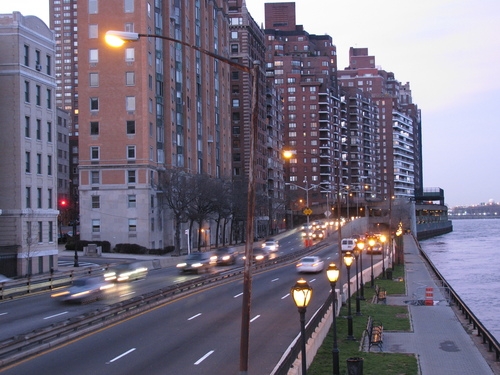 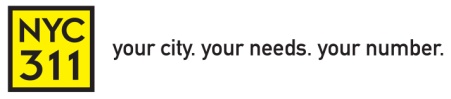 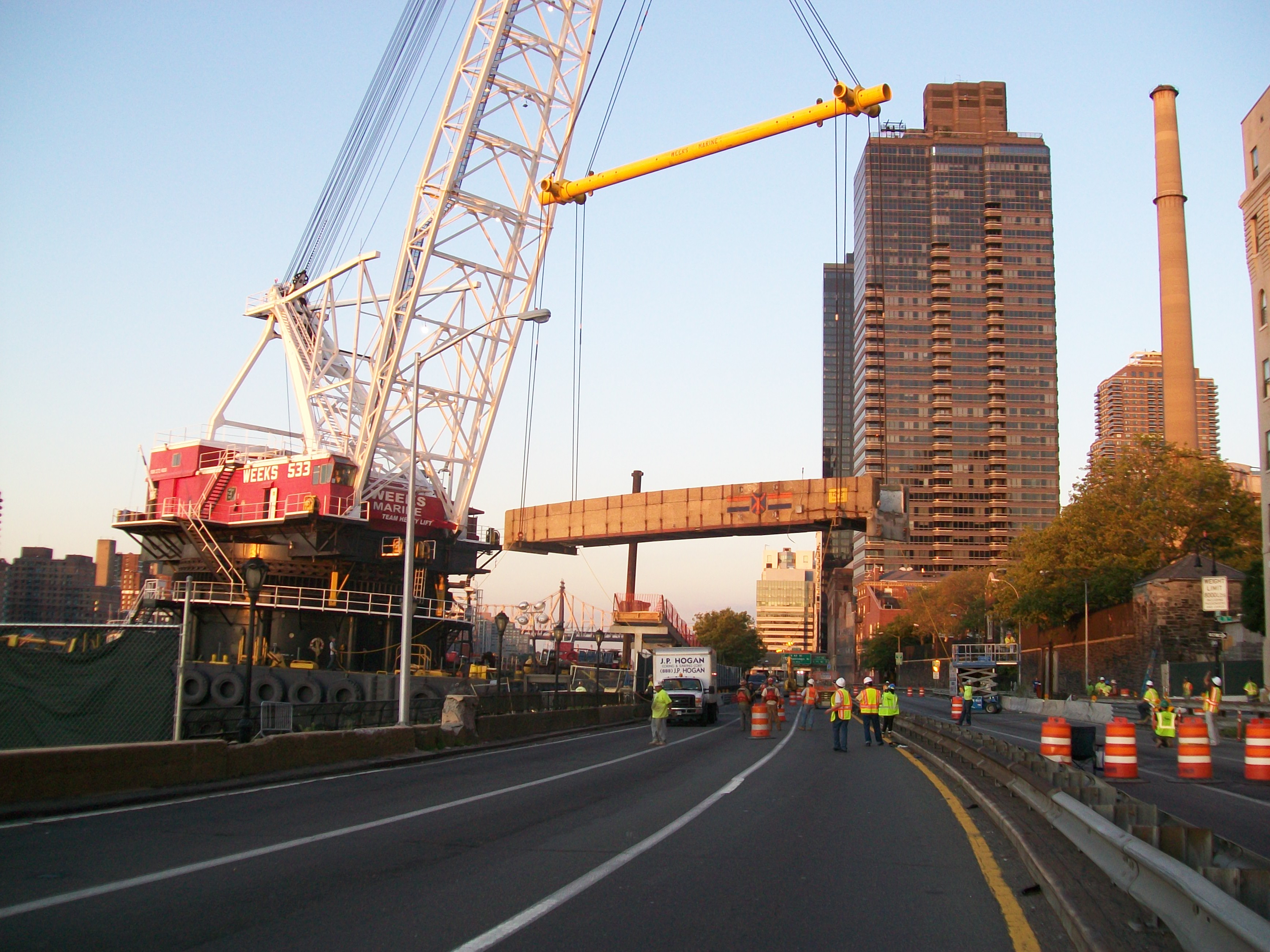 